Sprawozdanie Komisji Historycznej Okręgowej Rady Lekarskiej Wielkopolskiej Izby Lekarskiej za 2015 rokOdbyło się 1 spotkanie Komisji w dniu 20 czerwca 2015 roku, w którym uczestniczyli:prof. Andrzej Grzybowskidr Tomasz Kazałodr n. med Andrzej BaszkowskiTematy posiedzeń Komisji Historycznej:	1. Remont grobów lekarskich  na cmentarzu zasłużonych Wielkopolan. Odbyło się spotkanie członków Komitetu Odbudowy Grobów Lekarskich w dniu 6 maja 2015 roku,w którym uczestniczyli:prof. Andrzj Grzybowskidr Piotr Stawnyprof. Jerzy SowińskiJan SawiczDzięki działaniu Komitetu Odbudowy Grobów Lekarskich udało sie ustalić strategię oraz harmonogram podejmowanych działań związanych z remontem grobów lekarzy na cmentarzu zasłużonych. Udało się zebrać następujące kwoty: Stan wpłat na dzień 31.12.2015 r.Na remont grobów następujących osób:Paweł GantkowskiAntoni Józef JagielskiKlemens KoehlerTeodor Teofil MateckiIreneusz WierzejewskiKsawery Faustyn ZakrzewskiBogdan WicherkiewiczDo końca 2015 r. dokonano wyboru wykonawcy firmy Gotyk, która rozpoczęła procedure przygotowania dokumentacji konserwatorskiej. Szpital im. B. Krysiewicza zobowiazał się przeprowadzić remont samodzielnie (pismo w załączeniu) następujących grobów:Bolesław KrysiewiczTomasz Zachariasz DrobnikPTPN zobowiazał się przeprowadzić remont samodzielnie następujących grobów:Leon DrożyńskiStanisław ChachamowiczLudwik Gąsiorowski2. Kontynuowanie cyklu Lekarze Patroni Ulic w Biuletynie WIL. W ramach cyklu w 2015 r. przedstawione zostaly sylwetki:Jan Metzig (1804–1868) niemiecki przyjaciel PolakówBronisław Świderski (1873–1941) – lekarz, społecznik i patriota leszczyńskiStanisław Skarzyński (1894–1972), patriota, społecznik, wszechstronny lekarzCelestyn Rydlewski (1875–1940) – lekarz i działacz niepodległościowySławoj Felicjan Składkowski (1885–1962) Lekarz, generał brygady i najdłużej urzędujący premier II RPJózef Englert (1903–1944?) chirurg i dyrektor szpitala w RawiczuKarol Bojanowski – lekarz, założyciel Spółki Pożyczkowej w KościanieWładysław Jan Bolewski (1878–1963) działacz niepodległościowy z Krotoszyna3. Przygotowanie koncepcji gry miejskiej dotyczącej historii medycyny Poznania (projekt               w załączeniu), która zostanie przeprowadzona w lutym 2016 r. 4. Monitorowanie i kontakt ze szpitalami woj. Wielkopolskiego w sprawie umieszczania na ich stronach informacji o patronach szpitali (informacja w załączeniu).5. Wspieranie wydawania Archiwum Historii i Filozofii Medycyny, najstarszego polskiego i jednego z najstarszych w europie czasopism naukowych z zakresu historii medycyny. Archiwum zostalo docenione przez MNiSW w rankingu czasopism poprzez zwiększenie punktacji z 2 pkt do 7 pkt. 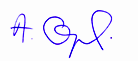 prof. nadzw. dr hab. med. Andrzej Grzybowski      Przewodniczący Komisji HistorycznejWielkopolska Izba Lekarska w Poznaniu                                                  5.000 złPolskie Towarzystwo Okulistyczne Oddział Wielkopolski                     2.500 złUniwersytet Medyczny im. K. Marcinkowskiego w Poznaniu              2.500 złWielospecjalistyczny Szpital Miejski im. Józefa Strusia w Poznaniu   3.000 złKoło Przewodników PTTK im. Marcelego Mottego w Poznaniu     2.584,86 złSuma15.584,86 zł